ПРИЕМНАЯ КОМИССИЯ 2022ЗАЯВЛЕНИЕ О СОГЛАСИИ НА ЗАЧИСЛЕНИЕФИО поступающего:                                 (номер заявления) М-000000000ПРИЕМНАЯ КОМИССИЯ 2022ЗАЯВЛЕНИЕ О СОГЛАСИИ НА ЗАЧИСЛЕНИЕФИО поступающего:                                 (номер заявления) М-000000000ПРИЕМНАЯ КОМИССИЯ 2022РАСПИСКА В ПРИЕМЕ ДОКУМЕНТОВФИО поступающего:Согласен быть зачисленным в ФГОБУ ВО «Финансовый университет при Правительстве Российской Федерации» на направления подготовки и программы магистратуры Финансового университета по указанным формам обучения, приведенным в порядке предпочтенияСогласен быть зачисленным в ФГОБУ ВО «Финансовый университет при Правительстве Российской Федерации» на направления подготовки и программы магистратуры Финансового университета по указанным формам обучения, приведенным в порядке предпочтенияЯвляется подтверждением факта приема от поступающего следующих документов:Разрешаю переподачу согласия на зачисление на места за счет бюджетных ассигнований федерального бюджета на следующую по очередности программу магистратуры производить автоматически в порядке приоритетности.Разрешаю переподачу согласия на зачисление на места за счет бюджетных ассигнований федерального бюджета на следующую по очередности программу магистратуры производить автоматически в порядке приоритетности.Дата:_______________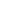                       Подпись:_____________Контактная информация приемной комиссии:8 (495) 249-52-49priemka@fa.ru  - - - - - - - - - - - - - - - - - - - - - - - - - - - - - - - - - - - - - - - - - - - - - - - - - - - - - - Приемная комиссия Финуниверситета, 2022Распечатано: (дата и время)